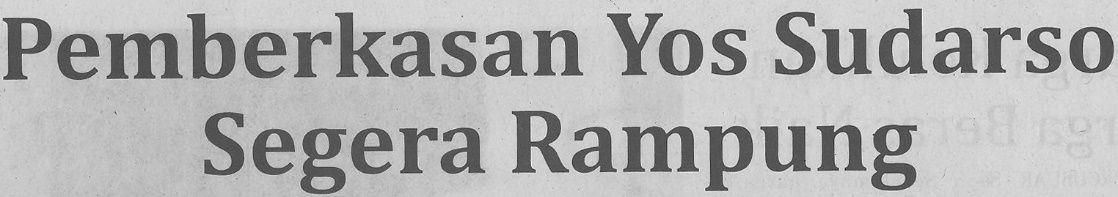 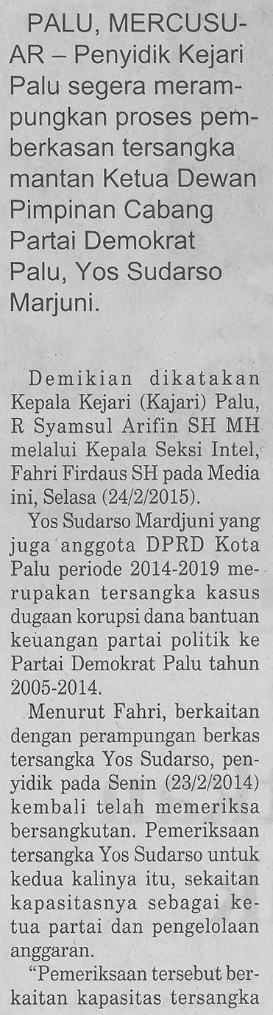 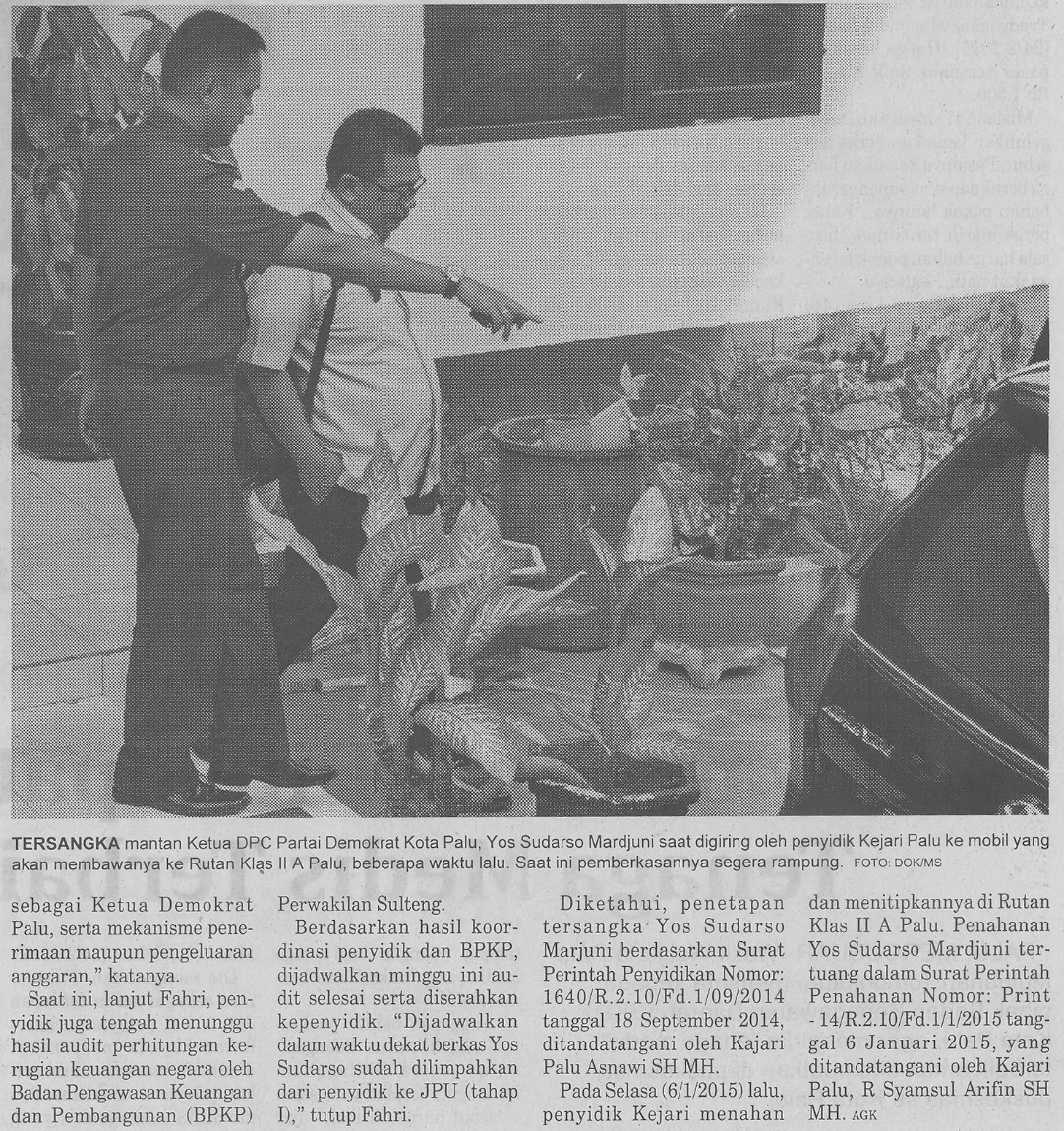 Harian    :MercusuarKasubaudSulteng IHari, tanggal:Rabu, 25 Februari 2015KasubaudSulteng IKeterangan:Pemberkasan Yos Sudarso Segera RampungKasubaudSulteng IEntitas:KotaKasubaudSulteng I